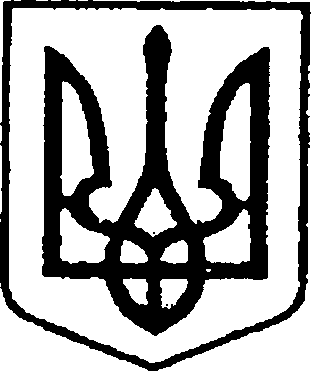 	          У К Р А Ї Н А    	    ЧЕРНІГІВСЬКА ОБЛАСТЬН І Ж И Н С Ь К А    М І С Ь К А    Р А Д А31 сесія VIII скликанняР І Ш Е Н Н Явід 20 червня  2023  року                     м. Ніжин	                        № 50-31/2023У відповідності до статей 25, 26, 42, 59, 60, 73 Закону України «Про місцеве самоврядування в Україні», Регламенту Ніжинської міської ради Чернігівської області, затвердженого рішенням Ніжинської міської ради від      27 листопада 2020 року № 3-2/2020 (зі змінами), враховуючи Акт приймання-передачі благодійної допомоги на передачу теплоізоляційних  матеріалів та Акт приймання – передачі благодійної допомоги на передачу металопластикових вікон,  Ніжинська міська рада вирішила:	1. Прийняти безоплатно у комунальну власність Ніжинської міської територіальної громади та поставити на баланс виконавчого комітету  Ніжинської міської ради, товарно-матеріальні цінності  отримані в рамках співпраці Ніжинської міської ради з благодійною організацією «БЛАГОДІЙНИЙ ФОНД «ХЕЛП УКРАЇНА»:	1.1.  теплоізоляційні матеріали,  загальною вартістю без ПДВ - 911 905,00 грн., сума ПДВ - 182 381,00 грн.,  загальна вартість з ПДВ - 1 094 286,00 грн., згідно Акту приймання-передачі благодійної допомоги на передачу теплоізоляційних  матеріалів;	1.2. металопластикові вікна в кількості 21 (двадцять одна) шт., загальна вартість без ПДВ - 376 630,00 грн., згідно Акту приймання – передачі благодійної допомоги на передачу металопластикових вікон;	2. З метою відновлення котельні за адресою: м. Ніжин, вул. Прилуцька, 133 та мережі від цієї котельні, передати з балансу виконавчого комітету Ніжинської міської ради товарно-матеріальні цінності на баланс товариства з обмеженою відповідальністю «НіжинТеплоМережі»:2.1. теплоізоляційні матеріали, загальною вартістю без ПДВ - 911 905,00 грн., сума ПДВ - 182 381,00 грн., загальною вартістю з ПДВ - 1 094 286,00 грн., згідно Акту приймання-передачі благодійної допомоги на передачу теплоізоляційних  матеріалів;2.2.  металопластикові вікна  в кількості 21 (двадцять одна) шт., загальною вартістю без ПДВ - 376 630,00 грн., згідно Акту приймання – передачі благодійної допомоги на передачу металопластикових вікон.3. Включити до складу орендованого майна цілісного майнового комплексу, що орендує ТОВ «НіжинТеплоМережі»:3.1. теплоізоляційні матеріали, загальною вартістю без ПДВ - 911 905,00 грн., сума ПДВ - 182 381,00 грн., загальною вартістю з ПДВ - 1 094 286,00 грн., згідно Акту приймання-передачі благодійної допомоги на передачу теплоізоляційних  матеріалів;3.2. металопластикові вікна  в кількості 21 (двадцять одна) шт., загальною вартістю без ПДВ - 376 630,00 грн., згідно Акту приймання – передачі благодійної допомоги на передачу металопластикових вікон.4. Виконавчому комітету Ніжинської міської ради підготувати:4.1.Акт приймання-передачі вищезазначеного майна до ТОВ «НіжинТеплоМережі»;4.2. Додаткову угоду про внесення змін до договору оренди цілісного майнового комплексу.5. Начальнику відділу комунального майна  Управління комунального майна та земельних відносин Ніжинської міської ради Чернеті О.О. забезпечити оприлюднення даного рішення на офіційному сайті Ніжинської міської ради протягом п’яти робочих днів після його прийняття.6. Організацію виконання даного рішення покласти на першого заступника міського голови з питань діяльності виконавчих органів ради Вовченка Ф.І., начальника Управління комунального майна та земельних відносин Ніжинської міської ради Чернігівської області Онокало І.А.7. Контроль за виконанням даного рішення покласти на постійну комісію міської ради з питань житлово-комунального господарства, комунальної власності, транспорту і зв’язку та енергозбереження (голова комісії – Дегтяренко В.М.).Міський голова			      	          		                Олександр КОДОЛАПро безоплатне прийняття у комунальну власність Ніжинської міської територіальної громади товарно-матеріальних цінностей та подальшу їх передачу на баланс товариству з обмеженою відповідальністю «НіжинТеплоМережі» в рамках  співпраці Ніжинської міської ради з благодійною організацією «БЛАГОДІЙНИЙ ФОНД «ХЕЛП УКРАЇНА»